美国波特兰功能性面料展览会 FUNCTIONAL FABRIC FAIR SPRING 2024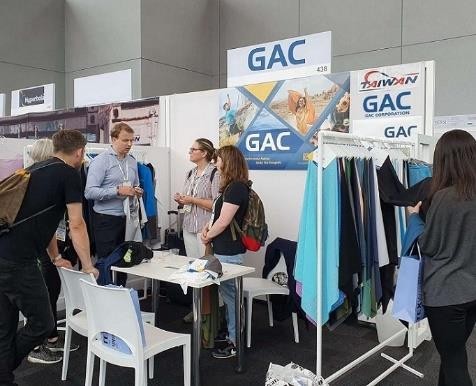 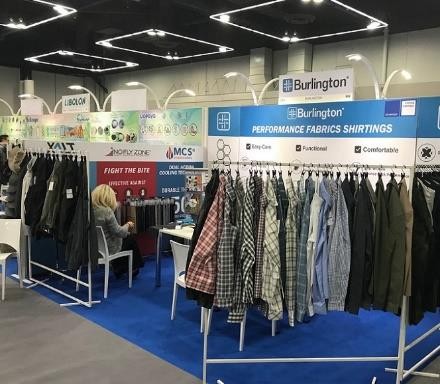 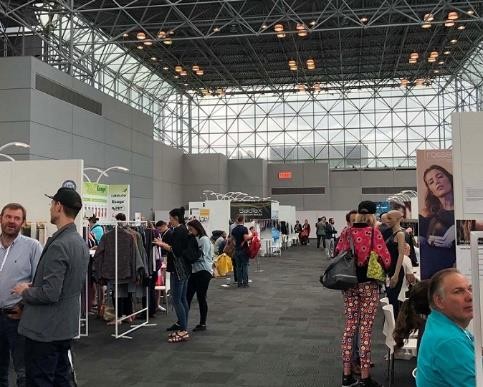 展会时间：2024 年 4 月 17- 18日展会地点：美国俄勒冈州官方网站：https://www.functionalfabricfair.com/ 展会概况：美国波特兰功能性面料展览会（FUNCTIONAL FABRIC FAIR）是北美洲最重要的功能性面料展之一。FFF旨在满足户外生活和运动功能性纺织品和配件的采购需求，让买家、设计师与参观者得以快速搜寻最具创新性的产品，为功能性户外运动和工作服提供面料、纱线、配件等产品。在FFF，展商可以与几乎所有的欧洲运动服装品牌建立联系并获得交易，学习了解从纱线、布料、后处理加工、到辅料等各方面的创新技术与行业趋势上届展会总面积12000平方米，参展企业209家，其中38家中国大陆，香港，台湾参展企业，人数达10890人。市场信息：美国作为全球最大的纺织服装市场，是功能性面料最大的消费国之一。而波特兰作为众多户外和运动品牌企业的基地，也必将吸引众多采购商前来波特兰功能性面料展采购。波特兰在过去 10 年间迎来了一批运动行业的领导品牌，两家最为人熟知的运动装备巨头耐克和阿迪达斯分别在俄勒冈州安置了 9000 和 1200 名员工，阿迪达斯的设计部门甚至直接搬进了波特兰园区；运动装备巨头安德玛(UA)也于 2015 年 4 月将设计总部搬至波特兰。李宁和安踏先后于2007 年和 2015 年将美国总部设在波特兰; 英国品牌 Hi-Tec 2010 年进入美国市场时，同样将总部设在波特兰;雨鞋品牌Bogs 2011 年搬进波特兰; 日本品牌美津浓在 2015 年扩大了在波特兰地区的业务；甚至乌干达最大的球鞋品牌 Sseko 也选择驻扎在波特兰。户外运动品牌哥伦比亚(Columbia) 同样发源于俄勒冈州。据波特兰发展署统计，今天的俄勒冈州拥有 800 多家运动及户外公司。展品范围：梭织面料：纺、纱、棉、丝、毛麻、弹力、天丝、涤纶、全涤、纤维、涤粘、牛仔等面料针织面料：超细纤维、天鹅绒等针织面料其他面料：人造裘皮、人造革、坯布、刺绣、拉舍尔、摩弗伦等纤维及纱线：棉、丝、毛、麻、氨纶、天丝、涤棉、涤纶、尼龙、涤粘等各类辅料：拉链、钮扣、蕾丝/花边/刺绣、里料、衬料、垫肩、带、线、胶/胶带、反光材 料、商标/徽章/吊牌、服装填料、肩带、罩杯、皮革/皮草、花、羽毛、腰带、围巾、头饰/胸花/首饰、烫画、珠钻/贴花/亮片、衣领、钩/扣、铆钉、链、袋/包/盒、衣架/模特等各类辅助设备--计算机辅助设计、纺织品检测等服装：各类运动装、工作服、男装、女装、童装、青年时装、婚纱晚礼服、牛仔装、内衣、泳装、皮件等VIP 买家：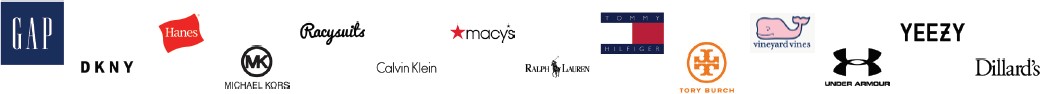 参展联络：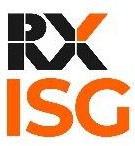 许冲 Cindy Xu T: 010 5933 9371 E: cindy.xu@rxglobal.com励展博览集团在全球 22 个国家主办超过 400 个线下及线上展会，覆盖 43 个行 业。我们的展会形式多样化，涵盖范围广泛，通过多年累积的商展经验和在全球的影响力帮助全球企业同励百业，共展商机！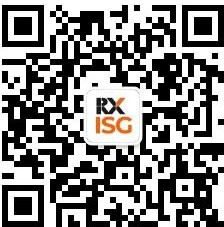 登陆励展博览集团国际销售部（中国）官方网站或扫描二维码关注官方微信，了 解更多外展资讯：www.reedexport.cn